Section/Division/International Chapter Recruitment Commission OpportunityDid you know that you can earn $15 per Member or Society Affiliate that you recruit to your Local Section, Division, or International Chemical Sciences Chapter? When recruiting new or re-instating Members and/or Society Affiliates to ACS at the Standard or Premium package level, simply instruct them to select your Local Section, Division, or International Chemical Sciences Chapter from the drop down on the Review Step of the online membership application. ACS will send you a commission check biannually. It’s that simple! Constituents can join at https://membership.join.acs.org. 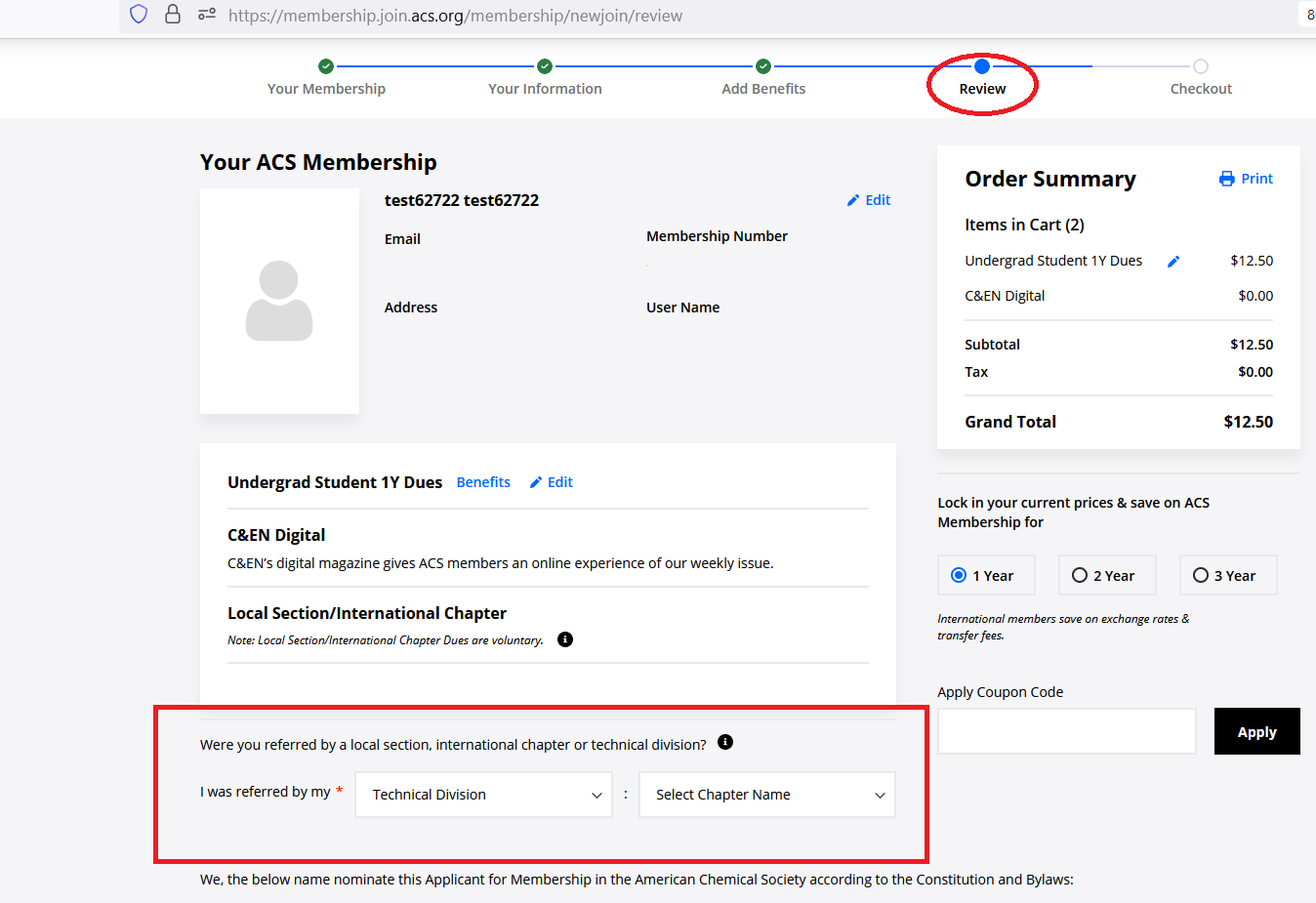 